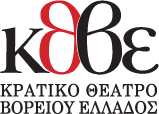 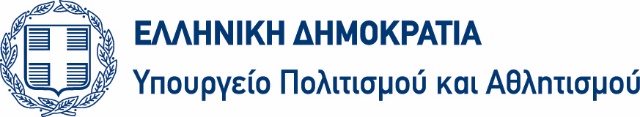 ΚΡΑΤΙΚΟ ΘΕΑΤΡΟ ΒΟΡΕΙΟΥ ΕΛΛΑΔΟΣΠΡΟΣΚΛΗΣΗ ΓΙΑ ΑΙΤΗΣΗ ΣΥΜΜΕΤΟΧΗΣ
ΣΕ ΕΡΓΑΣΤΗΡΙΑ ΥΠΟΚΡΙΤΙΚΗΣ, ΣΚΗΝΟΓΡΑΦΙΑΣ & ΦΡΟΝΤΙΣΤΗΡΙΑΚΩΝ ΚΑΤΑΣΚΕΥΩΝστο πλαίσιο του πρώτουSKG: Bridges - Uprising Art and Culture Festivalαπό 9 έως 13 Μαΐου 2018Το Κρατικό Θέατρο Βορείου Ελλάδος πρόκειται να συμμετάσχει στο πρώτο SKG:Bridges-Uprising Art and Culture Festival, που θα πραγματοποιηθεί με την πρωτοβουλία του Γραφείου Κοινωνικών Πολιτικών Πρωθυπουργού από τις 9 έως τις 13 Μαΐου 2018. Κατά τη διάρκειά του, θα παρουσιαστεί σειρά μουσικών και θεατρικών εκδηλώσεων με δωρεάν είσοδο για το κοινό και θα διοργανωθούν εργαστήρια για επαγγελματίες του θεάτρου. Για τον λόγο αυτό το Κρατικό Θέατρο Βορείου Ελλάδος καλεί νέους καλλιτέχνες του θεάτρου, αποφοίτους δραματικών σχολών ή ακαδημαϊκών ιδρυμάτων με κατεύθυνση την υποκριτική και τη σκηνογραφία-ενδυματολογία, έως 35 ετών, να δηλώσουν συμμετοχή στα εργαστήρια που πρόκειται να πραγματοποιηθούν στους τομείς της υποκριτικής, της σκηνογραφίας και των φροντιστηριακών κατασκευών.ΠΕΡΙΓΡΑΦΗ ΕΡΓΑΣΤΗΡΙΩΝΕργαστήριο Υποκριτικής από τον Μιχάλη Σιώνα (ηθοποιό, σκηνοθέτη)9,10,11 και 12 Μαΐου και ώρα: 10.00πμ – 15.00μμ «Ο Χορός στο Αρχαίο Δράμα -ποια η φύση, και ποια η θέση ενός μέλους του;»
Αν η συμπεριφορά μας εξαρτάται άμεσα από τη συμπεριφορά του πρωταγωνιστή ήρωα,
με ποιον τρόπο δηλώνει το κάθε μέλος τη δική του κοσμοθεωρία; Οφείλουμε να προσαρμόζουμε τις νευροφυσιολογικές μας αντιδράσεις στις επιταγές ενός άλλου, ή οφείλουμε να αντιδρούμε ειλικρινά;(Χώρος: Θέατρο της Εταιρείας Μακεδονικών Σπουδών)Εργαστήριο σκηνογραφίας από την Ιουλία Σταυρίδου (σκηνογράφο, ενδυματολόγο)9,10,11 και 12 Μαΐου και ώρα: 10.00πμ – 15.00μμ «Αόρατες Πόλεις»Με αφορμή το μυθιστόρημα «Αόρατες πόλεις» του ‘Ιταλο Καλβίνο οι συμμετέχοντες καλούνται να επιλέξουν και να δημιουργήσουν μία δική τους πόλη με υλικά που θα επιλέξουν εκ των προτέρων. Οι συμμετέχοντες θα έχουν τη δυνατότητα να ξεναγηθούν στην μόνιμη Έκθεση Κοστουμιών του ΚΘΒΕ, στο Βασιλικό Θέατρο.(Χώρος: Βασιλικό Θέατρο)Εργαστήριο φροντιστηριακών κατασκευών από τους: Άννα-Μαρία Βάσιακ, Θοδωρή Παρασκευόπουλο και Νίκο Συμεωνίδη9,10,11 και 12 Μαΐου και ώρα: 10.00πμ – 15.00μμ Μια ικανή ομάδα φροντιστών του ΚΘΒΕ αναλαμβάνει βήμα βήμα να διδάξει την κατασκευή μικροαντικειμένων αλλά και ειδικών κατασκευών που απαιτούνται για τις ανάγκες θεατρικών παραστάσεων.(Χώρος: Θέατρο της Εταιρείας Μακεδονικών Σπουδών)Τα εργαστήρια πραγματοποιούνται δωρεάν για τους συμμετέχοντες και το ΚΘΒΕ καλύπτει τη διαμονή των συμμετεχόντων των οποίων η μόνιμη κατοικία βρίσκεται εκτός Θεσσαλονίκης.Απαιτούμενη είναι η καλή γνώση της αγγλικής γλώσσας και η αποστολή βιογραφικού σημειώματος.Οι αιτήσεις θα πρέπει να αποσταλούν στο Κρατικό Θέατρο Βορείου Ελλάδος, υπ’ όψιν Γραφείου Παραγωγής, με την ένδειξη «SKG: Brigdes Fest» είτε ταχυδρομικά στη διεύθυνση Εθνικής Αμύνης 2, 54621 Θεσσαλονίκη, είτε στην ηλεκτρονική διεύθυνση f.eleftheriadou@ntng.gr, έως τις 20 Απριλίου 2018.Υποστηρικτές: Υπουργείο Πολιτισμού, ΕΟΤ, Υπουργείο Μακεδονίας-Θράκης, ΑντιδημαρχίαΠολιτισμού Θεσσαλονίκης.ΚΡΑΤΙΚΟ ΘΕΑΤΡΟ ΒΟΡΕΙΟΥ ΕΛΛΑΔΟΣwww.ntng.gr